Интернет ресурсы  для родителейhttp://www.deti-pogodki.ru/ Дети-погодки. Сайт для родителей, у кого уже растут дети-погодки или ожидается их появление. 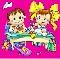 http://www.lukoshko.net/ - Лукошко сказок. Сайт предлагает сказки, стихи и рассказы для детей. Здесь можно найти русские народные скази и сказки других народов, рассказы о животных, стихи и песни для детей.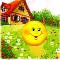 http://detstvo.ru/ - Детство. Сайт для детей, пап и мам. На сайте имеется электронная детская библиотека, кулинарная книга, песни и сказки. Кроме того, можно прослушать он-лайн программы детского радио.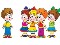 http://www.danilova.ru/ - Ранее развитие детей. На сайте представлены публикации по раннему развитию детей, книги для родителей и детей. Методика и опыт обучения по кубикам Зайцева. 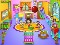 http://www.kindereducation.com/ - "Дошколёнок". Электронный журнал для детей и родителей, на страницах которого опубликованы материалы для обучения, воспитания и развлечения детей дошкольного и младшего школьного возраста, собранные по тематическим разделам: развитие речи, веселый счет, изостудия, психология, игры и конкурсы, бедь здоров. 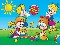 http://edu.rin.ru/preschool/index.html - Дошкольное образование. Сайт предназначен для дошкольников, их родителей, а также воспитателей дошкольных образовательных учреждений. Здесь можно найти много полезной информации по воспитанию и образованию детей от рождения и до 7 лет, каталог дошкольных учреждений городов России. 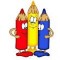 http://www.solnyshko.ee/ - Детский развлекательно-познавательный портал "Солнышко". Для детей - развлечения (игры, мультфильмы, сказки, раскраски) и полезные материалы (развивающие компьтерные игры, кроссворды, этикет для малышей и множество других разделов). 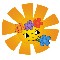 http://doshkolnik.ru/ - Дошкольник. Этот сайт - для семьи, для отцов, матерей и детей. Сайт о том, как воспитывать ребенка, как научиться находить с ним общий язык. Много интересной информации для детей: сказки, стихи, умные задачки, познавательные статьи. 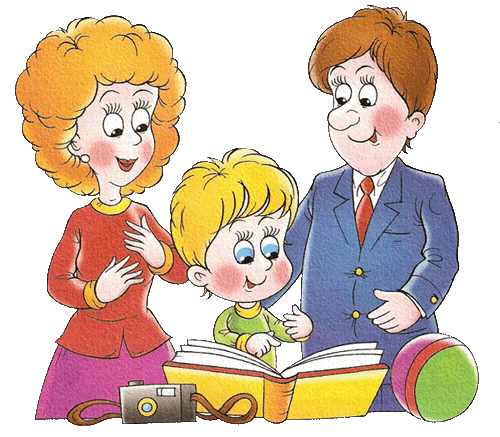 http://wunderkinder.narod.ru/ - Вундеркиндер. На сайте выложены материалы, необходимые для обучения и развития малышей.  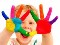 http://www.raskraska.ru/ - Раскраска. Здесь можно найти для малыша любой рисунок для раскраски и распечатать его в черно-белом варианте, чтобы ребенок мог раскрасить выбранную картинку. Все раскраски предоставляются бесплатно.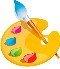 http://detsad-kitty.ru/  Это сайт для детей и взрослых, для малышей и их родителей, для дошкольников и воспитателей детских садов.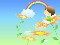 http://www.detskiysad.ru/ - Детский сад. ру. Информационно-обозревательный ресурс, на страницах которого можно найти сведения о физическом развитии детей, об основах детской гигиены, о значении детских игр в воспитательном процессе, о трудовом воспитании ребенка, об организации праздничных утренников в детском саду, о некоторых детских заболеваниях и многом другом. Материалы сайта могут быть полезными не только для молодых родителей, но и для студентов, воспитателей и методистов детских садов.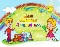 